函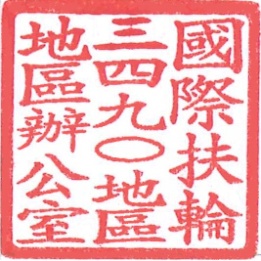 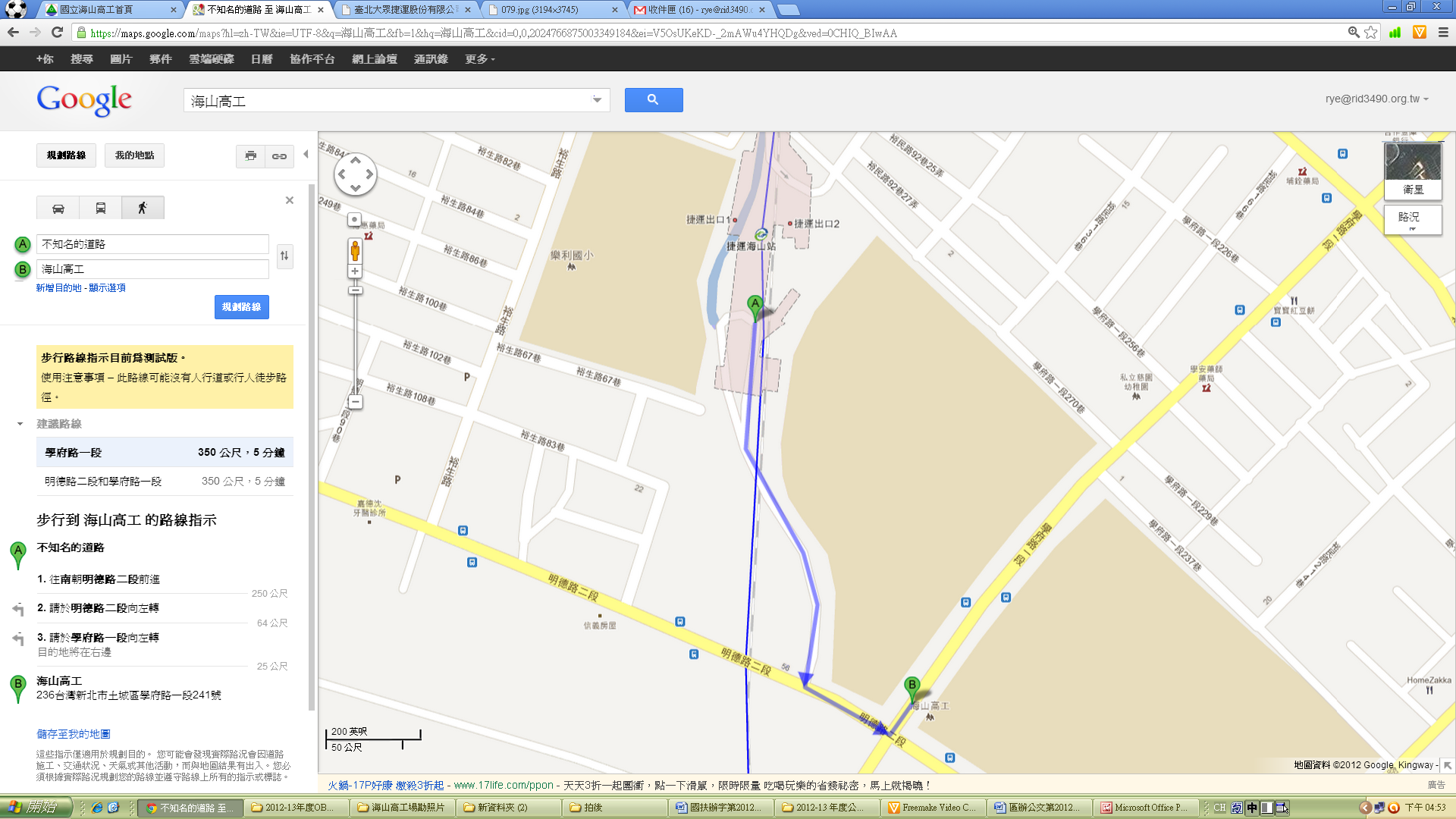 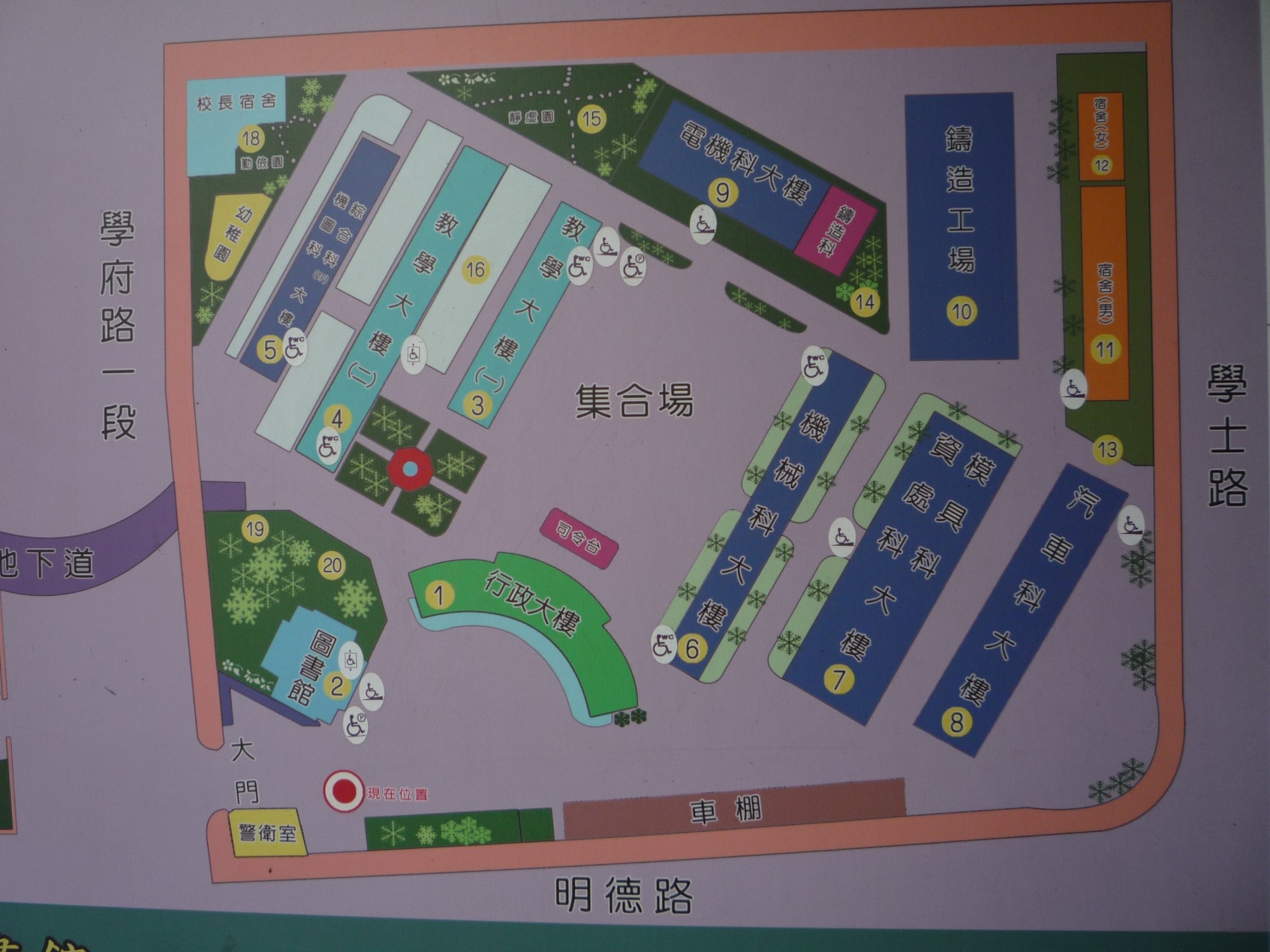 為了讓本地區2015-2016年度合格備取學生能將所認識的自己、推薦扶輪社及台灣介紹給未來的接待國家，讓全世界都能藉由交換學生來瞭解你所來自的台灣，地區青少年交換委員會（RYE）特別安排本次講習會。第三次講習會係英文簡報，各位學生應以英文簡述說明個人背景、推薦扶輪社及所認識的台灣（風俗文化、傳統習俗、人文特色、地理環境等）。（一）活動時間：2016年02月21日（日）　　　上午09:00～09:30報到；上午09:30～17:30 講習會（二）報到地點：新北高工圖書館6F（三）當天請攜帶下列文件到場：英文簡報投影片及輔助道具，每人20分鐘，請全程英文發音。【若不足20分鐘，將酌量扣分】筆記本及文具用品，記錄研習會中得到的經驗分享及實用的內容。第二次講習會手冊。簡報請以Microsoft PowerPoint檔為主，請勿帶Mac或其它不相容檔案。請至少一名家長全程陪同參與，謝謝合作。如有任何疑問，歡迎與我們聯繫：聯絡人：RYE執行秘書　蔡雨珊（Elisa）、莊媁茹（Diane）電話:(02)2968-2866    傳真:(02)2968-2856  手機：0933-663490E-mail: rye@rid3490.org.tw    Website: http://rye.rid3490.org.tw正本：如受文者副本：前總監、總監當選人、總監提名人、各分區助理總監、地區副秘書、地區RYE委員會地區總監：青少年交換委員會主委：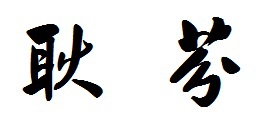 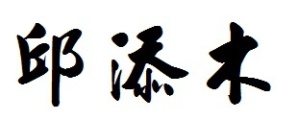 時 間內             容主持人／主講人主持人／主講人09:00~09:30報到 – 圖書館6F09:30~09:33宣佈典禮開始 & 介紹貴賓司儀09:33~09:36主委致詞地區RYE主委 耿　芬 PP Fancy地區RYE主委 耿　芬 PP Fancy09:36~09:39評分標準說明09:39~09:45拍照（大合照）全體人員09:45~10:00委員、合格備取生及陪同家長移動至各間教室全體人員10:00~12:30集中訓練分組第一組英文簡報地區RYE委員10:00~12:30集中訓練分組第二組英文簡報地區RYE委員10:00~12:30集中訓練分組第三組英文簡報地區RYE委員10:00~12:30集中訓練分組第四組英文簡報地區RYE委員10:00~12:30集中訓練分組第五組英文簡報地區RYE委員10:00~12:30集中訓練分組第六組英文簡報地區RYE委員12:30~13:30午休時間 – 各間教室膳食組13:30~16:30集中訓練分組第一組英文簡報地區RYE委員13:30~16:30集中訓練分組第二組英文簡報地區RYE委員13:30~16:30集中訓練分組第三組英文簡報地區RYE委員13:30~16:30集中訓練分組第四組英文簡報地區RYE委員13:30~16:30集中訓練分組第五組英文簡報地區RYE委員13:30~16:30集中訓練分組第六組英文簡報地區RYE委員16:30~16:45合格備取生及陪同家長移動至圖書館6F全體人員16:45~17:15指導講評及綜合研討 Q & A評審群17:15~17:30閉幕式（頒發感謝狀） & 主席宣布閉會地區RYE主委 耿　芬 PP Fancy地區RYE主委 耿　芬 PP Fancy